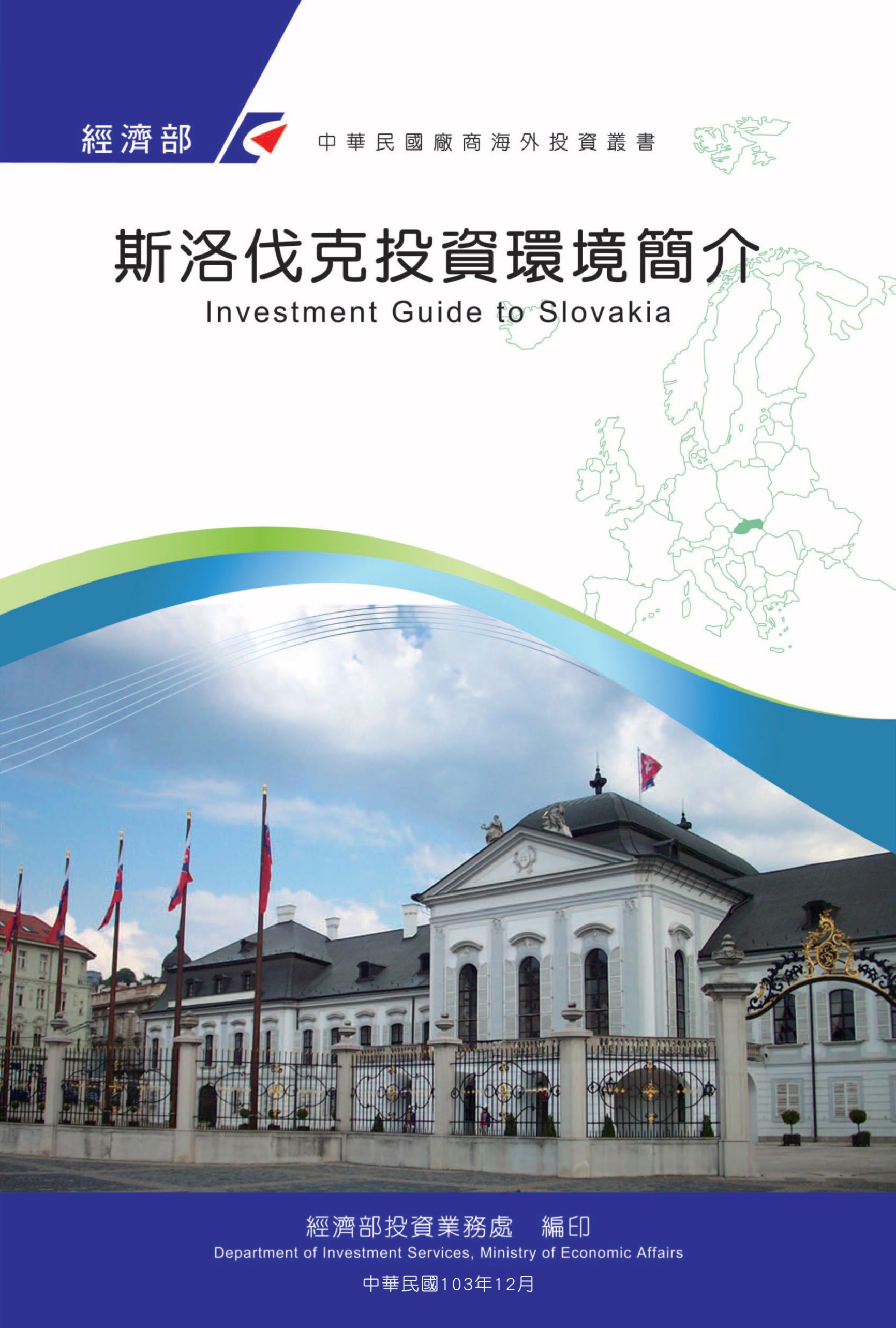 感謝駐斯洛伐克代表處經濟組協助本書編撰目　錄第壹章  自然人文環境	1第貳章  經濟環境	3第參章　外商在當地經營現況及投資機會	21第肆章  投資法規及程序	27第伍章  租稅及金融制度	33第陸章  基礎建設及成本	39第柒章  勞工	47第捌章  簽證、居留及移民	51第玖章  結論	55附錄一　我國在當地駐外單位及臺（華）商團體	57附錄二　當地重要投資相關機構	58附錄三　當地外人投資統計	59附錄四　我國廠商對當地國投資統計	60附錄五　其他重要資料	62斯洛伐克基本資料表謹註：斯洛伐克統計局2022年4月22日資料。第壹章  自然人文環境一、自然環境斯洛伐克位於歐洲中心地帶，地理位置優越，多瑙河流經其西南部，境內多山，地勢北高南低，屬四季分明之大陸型氣候，夏季炎熱，惟冬季低溫可至攝氏零下15度左右。斯國於2004年5月1日正式加入歐盟，2007年12月31日斯國開始執行申根公約（Schengen Agreement）。斯國面積計4萬9,036平方公里，其鄰邦北有捷克與波蘭，邊界分別長達215公里及444公里；南有匈牙利，邊界達677公里；西有奧地利，邊界僅為91公里；東則與烏克蘭接壤，邊界達97公里。二、人文及社會環境 斯國近年人口成長緩慢，2021年人口545萬，平均每平方公里僅110人，密度不高，全國人口女多於男，斯洛伐克人占多數，其次為匈牙利人、吉普賽人、捷克人及烏克蘭人等。在宗教部分，多數人信奉天主教。斯國民風純樸，對外人和善。惟因地處內陸，一般商旅往來仍以歐盟國家為主。斯洛伐克語為官方語言。斯國教育普及，15歲以上具讀寫能力者占總人口之99.6%。斯國全國分為8大自治區（self-governing regions），各區行政中心與區同名，各行政區之人口數量分別為：Bratislava區（人口約67萬人）、Košice區（人口約80萬人）、Prešov區（人口約82萬人）、Nitra區（人口為67萬人）、Žilina區（人口約69萬人）、Banská Bystrica區（人口約64萬人）、Trnava區（人口約56萬人）以及Trenčín區（人口為58萬人）。三、政治環境斯洛伐克屬內閣制，總統為國家元首，現任總統為Zuzana Čaputová（2019年6月15日就任）；總理則為最高行政首長，由總統任命國會多數黨領袖擔任，現任總理為Eduard Heager（2021年4月1日就任）。全國委員會（National Council）為斯國憲法及立法機構，有150個席位，議員根據比例代表制選舉產生，任期4年。司法部門最高上訴機構為最高法院，下設地區法院和軍事法院。第貳章  經濟環境一、經濟概況回顧2020年，斯國受疫情大流行影響，經濟衰退4.4%。2021年由於斯國陸續採取防疫鬆綁措施，秋季開始感染人數上升、疫苗接種率低、年底國內支出減少等因素導致經濟復甦減緩。根據斯國統計局最新資料，2021年全年經濟成長3%，國內生產總值達971億歐元，人均GDP為17,820歐元，但表現已回復接近疫情大流行前的水準。在失業率方面：斯國統計局資料顯示，2021年第4季斯國失業率為6.6%，全年失業率6.8%，平均總就業人數較上年減少1.4%，致全國545萬人口中之就業人口為200萬人餘人。在通貨膨脹率方面：根據斯國中央銀行的資料，斯國2021年平均通貨膨脹率達3.15%，較2020年的1.9%及2019年的2.7%均有明顯提高。在薪資方面，斯國2021年的薪資中位數約為每月1,288歐元，各地區薪資中位數受經濟發展程度有所不同，如首都Bratislava月薪中位數為1,520歐元，居全國之首。另2021年法定最低薪資為每月623歐元，2021年11月公布之2022年最低薪資則為646歐元。在工業方面，2020年度受疫情影響基期較低，致斯國2021年工業總產值較2020年增加10.4%，為近十年來最顯著的增長，其中以金屬製造業和機械設備製造業總產量增長最大，增長達20%以上。在貿易方面，2021年斯國出口達883億歐元，較2020年成長16.3%，其中基本金屬、鋼鐵、橡膠製品均有20%至36.8%不等的增長；進口部分，2021年總額達866億歐元，較2020年成長19.3%，進口增加大宗為礦物燃料，增長超過50%者如天然氣、電力和石油。2021年貿易順差為18.05億歐元。主要出口項目包括：汽機車及其他自動車（包括汽車在內的機械和運輸設備占總出口的61%）、電視接受器、汽機車零配件、電話及電報設備、輪胎。主要進口項目包括：汽機車零件、電話及電報設備、汽機車及其他自動車、石油及其產品、天然氣。歐盟各會員國仍為斯國主要貿易夥伴，主要出口國家為德國、捷克、波蘭、法國、匈牙利、奧地利、英國、美國、西班牙；主要進口來源國家為德國、捷克、中國大陸、南韓、匈牙利、波蘭、俄羅斯、義大利、法國、奧地利。在投資方面，根據斯國投資及貿易局（SARIO）最新統計，2020年共促成29件投資案，累計投資金額約4.64億歐元，增加3,250個就業機會，另總投資案件中有16 個項目（55%）具有高附加價值，包含創新技術、研究活動及高科技生產等。另根據斯國央行最新統計數據，截至2020年斯國累計總FDI金額為523.48億歐元，其中來自歐洲即占91%；斯國對外投資為42.69億歐元，歐洲國家占96%。綜上，斯洛伐克經濟成長良好，金融體系健全，銀行資金、清算能力強勁，工業產出已恢復到疫情前的水準，經濟主要由服務業支撐。另一方面，OECD指出，斯國經濟發展仍需克服人口老化、提高附加價值生產、強化教育體系及醫療系統、增加企業創新能力等問題，另經濟僅依靠汽車業及電子產業，容易受到全球經濟情勢及供應鏈變化的影響。重要經濟指標：（一）	2021年GDP成長3%。（二）	2021年工業總產值成長10.4%。（三）	2021年貿易順差18.05億歐元。（四）	2021年失業率6.8%。（五）	2021年消費者物價指數上漲率為3.15%。（六）	2021年薪資中位數為每月1,288歐元。（七）	最低薪資：2022年最低薪資為每月646歐元；2021年為623歐元。二、天然資源斯洛伐克總面積為49,036平方公里，其中可耕種農地占地49.7%，其餘則屬森林區（40.8%）及丘陵地與河川等。與鄰近中東歐國家比較，斯國農地面積較少。歐盟統計局（Eurostat）2021年1月統計報告指出，斯國務農人口約7萬9,000人。斯國天然資源不虞匱乏，蘊藏煤礦、銅礦、錳礦、鈾礦及鐵砂。三、產業概況（一）汽車產業：汽車業為斯洛伐克傳統的工業強項，亦為斯國最重要部門及經濟主導力量，過去20年來已成為外人直接投資重要來源，在斯汽車製造廠為Volkswagen、Kia、PSA Peugeot Citroen、Jaguar Land Rover等4大外商。斯洛伐克為全世界20大汽車生產國之一，年生產超過100萬汽車。2020年平均每千人生產249輛，人均產量為全球第一。2020全球疫情大流行使得斯國汽車產量由2019年的110萬急遽下滑下降10.6%至99萬輛，2021年全球晶片短缺，數家車廠遭逢數次停產。2021年斯國汽車工業重點指標包含直接受僱於汽車生產業人數達17萬7,000人；直接及間接由汽車業所僱用人數超過27萬5,000人、占GDP比重達13%、占工業總產量50%。１、斯國汽車供應鏈概況（含電動車及鋰電池）：（1）斯國以Volkswagen、Kia、PSA Peugeot Citroen、Jaguar Land Rover等4大外商OEM組裝廠為核心，已發展出包含350家以上的供應鏈（第一階供應商占28.5%、第二階占28%、第三階占43.5%），第一階供應商多半為外商，第二、三階供應商主要為斯國業者。其零配件亦出口至周圍歐洲車廠及其他海外地點。由於OEM組裝廠多受外商母廠指揮，較難有採購決策權。另迎接電動車時代的來臨，在斯國生產之電動車或hybrid電動車達18款，惟斯國部分業者有轉型困難及研發經費不足等問題。（2）汽車產業猶如斯國的產業龍頭，其供應商另可提供廣泛行業所需，如塑料及化學工業、電子工程、機械工程、複合材料、鋼鐵工業、鋁業、紡織業及設計工程等。（3）斯國朝研發及創新發展，由於斯國產業需求，有越來越多的外商重新配置並在斯國建立研發部門，俾節省成本，並有助於公司靈活地回應下游客戶需求。研發中心案例包括：ADIENT（座椅系統）、LEONI（汽車電纜系統）、YANFENG（內部設計工程中心）、ZKW SLOVAKIA（照明系統創新）、CONTINENTAL AUTOMOTIVE（煞車系統）、INA SCHAEFFLER（滾動軸承及滾珠軸承開發）。（4）電動車市場：斯國掛牌電動車數量雖正逐漸增加，但離普及尚遙遠。根據斯國經濟部的資料，至2020年中旬僅有1,582輛電動車及1,021輛插電式混合動力車。另根據斯汽車產業協會（ZAP）的資料，2020年斯國新註冊登記電動車以福斯居首，其次為Skoda及KIA；插電式混合動力車新註冊以Skoda居首，其次為Mercedes-Benz及BMW。目前斯國全國約有500個充電站，其發展有賴復甦計畫及歐盟基金支持。與歐盟會員國相較，斯國在電動車銷售仍有發展空間。ZAP估計2030年該國將有14萬輛電動汽車在道路上行駛，其中包含大眾交通工具。（5）鋰電池：受KIA Motor、PSA及Volkswagen等汽車大廠投入電動車製造影響，斯洛伐克正逐漸加入全球電動車製造行列，目前斯國有4家業者參與「歐洲電池創新計畫」，包括InoBat Auto（研發及電池生產）、InoBat Energy（清潔能源生產商及電動汽車充電）、Energo – Aqua（小型水力發電廠）及ZTS - Research and development（能源機械工程）。根據斯洛伐克電池聯盟（Slovak Battery Alliance - SBaA）估計，到2030年，整個歐盟將需要高達67GW的電力來穩定供電網絡，因此電池之研發與技術升級至關重要，另一方面，支持儲能也是歐洲綠色協議（the European Green Deal）的一部分。目前該聯盟亦與相關業者及研究機構合作，著手進行本地電動汽車電池之研發與生產、購買及安裝大型儲能器、建立頂級研究中心和科學實驗室等，以提高電池的重複使用及回收利用，相關報告將提交斯洛伐克財政部、經濟部及投資發展部等供作政策建言，以利電動車產業發展。（6）充電樁設施：另為配合政府政策及爭取本地電動車產業商機，斯洛伐克本地充電站營運商亦積極擴大充電網絡，著名電動車充電站廠商如ZSE Drive、Green Way、ejoin等，已於2020年透過地方政府補貼於各地陸續建立充電站。ZSE Drive計劃於在高速公路休息站上建設充電站，另於重要樞紐建立快速充電站，Green Way則將專注於商務中心及公寓大樓之收費解決方案，至ejoin則為安裝直流充電站。２、「嚴重特殊傳染性肺炎」（COVID-19）後疫情投資布局之產業鏈變動情形斯國汽車產業於疫情期間停工有限，僅在2021年間因全球晶片短缺而不時有停產現象，原因之一來自消費性電子如筆記型電腦、影音裝置、遊戲設備等訂單增加，該類產品對晶片需求量高，擠壓到汽車製造業之晶片量，另外，考量消費者對汽車主被動安全功能及輔助系統的需求部段增加，車輛中電子晶片亦須配合增加，亦為全球半導體需求大增的原因。2022年3月俄烏戰爭爆發，亦影響到若干汽車零配件供應，另媒體Auto Future報導即指出，汽車產業分析師認為，歐洲石油及鋰的價格上漲，將導致消費者更快轉向電動車，但供應鏈不時有短缺的情形下，電動車生產的速度不見得能趕得上。（二）電子產業電子及相關零組件產業（Electronics & Electrical Components）為斯國次於汽車產業的第二大重要產業，對斯洛伐克GDP貢獻大，在工業產值方面扮演重要角色，亦為斯洛伐克最大雇主之一。該產業包含兩大領域：一為傳統電子製造（發電機、電話機、收音機等），另一為新趨勢與斯國E-Mobility汽車業相關（電動馬達、微電子、傳感器等）。2021年斯國電子及相關零組件產業情形重點指標包含：總營業額（total revenue）達79.2億歐元、所創造之附加價值達13.9億歐元、占工業生產總值9%、僱用人數達4.5萬人、平均月薪1,260歐元、超過20位全職員工公司達222家。在E-Mobility方面，斯國公私部門均致力將斯國發展為中歐地區電動車產業聚落，有些電子公司因具備高科技及創新基礎已成功轉型。且隨著電子技術發展，汽車電子成本占整車成本比例逐漸提高，汽車電子在中高端車型的成本占比可達30%到40%，斯國電子業與汽車業相輔相成，發展前景良好。電子工程公司自1893年發展至今具有悠久歷史，吸引跨國業者及其供應商進駐（如斯洛伐克東部Kosice省之日商Minebea Mitsumi）。許多電子及其零組件公司與汽車產業密切配合。電子及電子零組件公司分布斯國全國，依員工於各省分布比重，較集中地區為Trencin省（28%）、Nitra省（19%）、Zilina省（15%）、Trnava省（11%）、Presov省（9%）、Bratislava省（7%）、Kosice省（6%）、Banska Bystrica省（5%）等。１、在斯國具研發厚實基礎之代表性成功電子企業包含：OSRAM（生產車用及家用照明）、LEONI（電纜束線及開關）、ENICS（電路板及相關產品）、ELCOM（POS收銀系統及工業電腦）、MICROSTEP（智慧電漿切割及CNC機器）、BSH（驅動器和泵）等。２、電子業在汽車供應鏈中已深耕的領域及業者包含：電動車充電設備（MSM Group, Delta Electronics, Green Way Infrastructure, ejoin）、電動車電池及零組件（Nemak, Panasonic Industrial Devices, U.S. Steel, Webasto Convertibles, Intercable）、電纜束線（Mahle Behr, Leoni, SE Bordnetze, Calearo,Yazaki, Kromberg & Schubert, Prettl等）、內外車燈（OSRAM, SEC, CEMM THOME, Služba, Nitra, ZKW, Hella Slovakia Lighting, Hella, Innenleuchten Systeme）、天線（Calearo）等。３、電子業營業額前20大公司依次為：依據斯國投資暨貿易發展局2022年1月統計，排名第1之韓商Samsung Electronics（2021年營業額12.56億歐元，僱用782名員工）、第2名為臺灣Foxconn（2021年10.04億歐元、1,410名），另我國Delta名列第16名（8,900萬歐元、529名）。４、斯國之研發機構及公協會平台：（1）Kosice科技大學附設TECHNICM科學園區：設有電子創新之工程及驗證實驗室，專精UWB感應科技、電機執行器系統等電子工程、自動化及控制系統之設計。（2）Bratislava科技大學附設國家機器人中心：專精於智慧控制方式及機器人之研發，包含行動機器人、服務型機器人、工業機器人、醫療機器人。（3）電子科技工業協會（ZEP SR）：超過100家電子工程、電子、資訊等產業之會員。協助促成與科技大學之研發合作。（4）科學院（SAS）電機工程所：專研奈米物理科技、III-V複合半導體、微電子感應器及偵測器、超導應用等。５、「嚴重特殊傳染性肺炎」（COVID-19）後疫情投資布局之產業鏈變動情形歐盟數位化的普及及歐洲綠色協議均使電子產業在「嚴重特殊傳染性肺炎」（COVID-19）後疫情時代需求增加，另自動化流程在製造業的增加亦加速電子產業的發展，目前斯國刻正努力跟上快速轉型的汽車產業，與電動車相關之電子產業廠商可望持續接單增加。（三）機械設備產業機械設備產業（Machinery & Equipment）在斯洛伐克發展歷史悠久，2021年總產值（Gross output）達420億歐元，對斯國GDP及對外貿易有重要貢獻。占全國工業生產49%、受僱人數占工業界勞工39%、公司家數達920家、產業利潤總和13億歐元、產業附加價值達64億歐元。早在1989年藍絲絨革命之前，斯國重工業即已具相當發展程度，各廠均掌握自有研發並僱用上千名員工；革命後過度到市場導向經濟過程中，多半工廠關閉或大幅縮減。隨後由於外資進入發展出汽車大量生產的營運模式將斯國機械設備產業推向現代化，且占國際一席之地。斯洛伐克機械設備產業包括汽車組裝廠及零配件廠（占比75%）、金屬加工（占比12%）及其他零件（13%）等。汽車組裝廠及零配件廠主要集中在斯國中西部，如Volkswagen主要為汽車組裝、變速零件及工具五金，PORSCHE為車身研發，PEUGETO及CITROEN、KIA、JAGUAR LAND ROVER等組裝廠。零配件生產廠分屬tier1,2,3，包含10餘家電動車業者。金屬加工從業家數為533家，包括沖壓、切割、鎔鑄、焊接、車削、金屬表面處理、數控加工等。斯國各地區機械設備產業占該區域工業生產比重以Zilina地區最多（69%），其次為Trnava（56%）、Bratislava（52%）、Trencin （37%）、Presov（30%）等。機械設備因於產業之應用廣泛，斯國業者產品或系統領域包括國防之防禦系統、運輸工具、液壓系統及壓縮機、食品加工機器、金屬成型機械、生產線設備、變速箱、火車車廂等。外人投資機械產業則以韓國（Mobis Slovakia，軸、控制面板生產、剎車系統）、德國（SAS Automotive，控制面板組裝）、法國（Faurecia Slovakia，內部系統、排放控制系統）為最大業者。「嚴重特殊傳染性肺炎」（COVID-19）後疫情投資布局之產業鏈變動情形根據歐盟統計局統計，比較金融危機與「嚴重特殊傳染性肺炎」（COVID-19）期間斯國企業數量變化，發現於2020-2021年疫情期間，斯國製造業企業家數增長速度並未明顯放緩，原因可能為斯國汽車生產於製造業占比較高，但該產業於封城期間停工有限，僅在2021年期間因全球半導體晶片短缺而不時有停產情形，爰與汽車相關之機械設備需求尚稱平穩。展望2022年，斯國機械產業將受材料成本如鋼、鐵、鋁價格上升影響，金屬切削及成型工具等設備向較便宜的區域採購，報告指出，中東及非洲市場在未來的發展性會高於歐洲。（四）共享服務中心以僱用人數及納稅金額計算，商業服務中心（Business Service Center, BSCs）為斯國第三大產業，也因其重要性，美國商會在斯國設有BSC論壇（BSCF），旗下包括斯國共享服務中心（SSC）和業務流程外包（BPO）服務商等計35家公司，於全國BSCs占比約92%。BSC在斯國發展至今已從單純電話客服或將數字輸入到 Excel 圖表中的服務，發展至財務支援、訂單處理等更多領域，其對於集團總部所發揮的複雜工作執行功能，影響著集團區域甚至全球業務。根據美國商會調查，BSCs僱用員工人數3萬9,000人，每年支付的企業和員工所得稅及其他稅捐約為10億歐元，為斯國僅次於汽車及電子業的第三大產業，且2021年僱用人數增加5%。以營收金額做排名，斯國前5大的 BSC為IBM 國際服務中心、AT&T全球網路服務、德國電信（Deutsche Telekom）、Dell電腦、Accenture先進科技中心等。斯國擁有大量的超大型BSC，許多BSC員工人數超過1,000人，大多數位於首都Bratislava和第二大城Kosice，但亦有設於其他二、三線城市如Nitra, Zilina, Presov等。員工平均年齡為6歲，有9.2%擔任管理職，70%以上的員工擁有大學學歷；員工多半事斯國人，11%員工為外國人，歐盟員工占52%。IBM公司在斯所設BSC主管表示，Bratislava被認為戰略位置佳且可提供穩定的服務，IBM曾嘗試轉移到其他地點，但最終又搬回了斯洛伐克。Dell於Bratislava的BSC是該公司於歐洲、中東和非洲地區最大的商業中心，提供AI、機器學習、神經網絡、深度學習、預測分析、大規模商業智能等服務，Dell並於斯國成立數據服務卓越中心。Henkel Slovensko位於Bratislava的BSCs亦為該公司最大的全球業務解決方案基地，基於斯國位置優勢，在此設立卓越中心，專司自動化、機器人、AI及採購等業務。目前BSCs業者盼取得更多政府對該產業的關注，包括外人在斯國工作證、政府援助（state aid）以及盼BSCs於政府統計中能有獨立的類別（而非歸至資通訊產業）等。據統計，斯國政府自2012年起核准25份汽車產業之申請，核撥計8億歐元的補助；但BSCs僅獲核8份申請，補助金額僅1,480萬歐元。業者要求政府提供更多支持。「嚴重特殊傳染性肺炎」（COVID-19）後疫情投資布局之產業鏈變動情形雖然斯國在2022年上半年陸續解封，工商活動及社會生活似已達與病毒共存階段，惟共享服務中心在疫情期間所大規模採行之居家上班措施似已被業者認為可繼續採行之工作模式。2022年OECD報告指出，斯國面臨兩項經濟挑戰，一為人口快速高齡化，二為提高生產力。勞工短缺問題為斯國外商長期面臨的問題，惟在共享服務業因產業逐年成長及僱用人數增加，如何吸引到更多有專業技能的人士來斯工作，為BSCs面臨的挑戰。另一方面，斯國因俄烏戰爭開始接納大量烏克蘭移工，亦有不少烏國新創企業來斯發展，成為斯國技術勞工的來源之一。（五）食品加工產業1993年以前，當斯洛伐克與捷克仍為同一個國家的時候，斯洛伐克是即扮演全國農業及食品加工業主要供應的重要角色。但在歐盟共同農業政策下，斯國國內農業發展也有所調整。食品加工與飲料產業占斯國工業產值的4.3%，總產值為44億歐元、其中肉品及禽肉加工業總產值5億歐元，僱用人數超過5萬6,700人，平均月薪1,086歐元，家數3,800家。１、在斯洛伐克營運的食品加工業主要廠商，年營收排名前者包含11家與肉品/禽肉加工處理有關、9家為乳類或相關製品、7家為酒品業者。代表性業者有：（1）	瑞士商雀巢公司（Nestle）生產湯塊、調味品，零食等，營收9億歐元，僱用787名員工，為斯國營收第一大食品廠。（2）	Rajo：生產乳製品，屬於Meggle AG Group，營收8億歐元，僱用430名員工，為斯國營收第二大食品廠。（3）	D.C. Holding：為斯國本土最大食品加工公司，年營收1.2億歐元，僱用1,067名員工，主要生產餅乾點心等食品，年產3.8萬公噸。（4）	Heineken Slovensko：生產啤酒，在斯國Hurbanovo設有工廠，總市占約42%，營收6億歐元，僱用員工700名。（5）	Tate & Lyle：生產糖漿、異葡萄糖等食品原料，年營業額1億歐元，雇工235名。（6）	Hyza：為現代化肉品廠，屬Agrofert Group集團，日產10萬隻雞，年營業額9,500萬歐元，雇工863名。（7）	Nicolaus：為斯國最大酒精飲料製造商，主要生產伏特加等十餘種酒品，外銷全世界。（8）	Karloff：係一家族企業，生產高級酒品。（9）	Tatrakon：生產罐頭食品，其所生產之義大利麵醬在市場最暢銷。２、在斯國的食品加工業設備廠商包含：Marel是全球先進肉品/禽類/魚類加工系統設備的領導品牌。PSS Svidnik提供肉類加工機械、釀酒設備、加壓及非加壓裝載設備。LEKOS係一家族企業，提供糕餅烘焙相關設備。３、在研發方面：斯洛伐克農業大學在2015年設置農業生技研發中心（ABT RC），從事農業生物、農產品加工技術、生物科技、遺傳技術、農業生態、生物遺傳、生物經濟學等領域的研究。Bratislava科技大學之化學食品科技學院（FCFT）是斯國發展最好的農業研究機構之一，與生產商及公司有280幾項應用研究合作案正在進行。研發項目包含生物活性物質、機能性物質、材料技術、食品安全等。2020年斯國的國家農業食品中心執行159項研發專案，包含自然資源保護（如水土對於作物生產及畜牧業的影響動物）、農業相關食品及非食品之創新及競爭力研究。４、「嚴重特殊傳染性肺炎」（COVID-19）後疫情投資布局之產業鏈變動情形食品業為疫情期間受創最大的產業之一，僱用人數亦有明顯下降，也因此斯國農業部於2021年12月公告核撥1.7億歐元補助經費，協助斯國業者進行基礎設施改建、技術能量擴大、機械或設備的現代化；或導入節能、減少廢棄物、提升廢水處理效能的創新技術等。符合補助的生產類別包含肉品工業、烘焙糕餅業、乳製品業、罐頭及冷凍食品業、糖及油脂業、複合飼料業、酒及飲料業等七大類。2022年3月俄羅斯侵略烏克蘭造成能源及食品價格飆升，對斯國之影響主要在於食品、動物飼料和化肥之成本。報導指出，因俄羅斯和白俄羅斯占全球肥料出口的20%，戰爭對肥料成本的影響可能會成為下一季作物的生產問題。（六）製藥產業斯洛伐克生命科學產業主要為生產藥品、醫療器材及化妝品，製藥廠商及醫療器材總營業額達6億歐元、生產廠商家數193家、僱用之生命科學領域研發人員達3,360人。製藥業在斯國製造業中屬相對年經的產業，1950年代起三家大型國營製藥公司分別在Lupca, Sarisske Michalany, Hlohovec成立，開啟製藥業的發展。目前斯國製藥業前五大家公司依序為SANECA Pharmaceuticals（opiate類藥物研發、原料藥（APIs）製造）、HBM Pharma（代工製造藥瓶製劑）、Hameln rds（原料藥之研發生產）、BIOTIKA（人類及動物用之原料藥）、UNIMED PHARMA（眼用藥品研發）等。醫療器材有較長久的發展歷史，產品以外銷為主。斯國拋棄式醫療用品業者包括Unomedical、Medline Assembly Slovakia及Chirana T. Injecta等3家，另有Chirana Medical（牙科設備及器材）、Biometrix（重症醫學、心臟外科等之醫療器材）及Protetika、NEOPROT（骨科和假肢設備）。美妝製造商主要有GlaxoSmithKline（生產個人化妝品）、Saneca Pharmaceuticals（生產乳液、牙膏等。）、Herba Drug（化妝品、清潔劑）、Calendula（精油、營養補充品。） 維他命、礦物質等補充品主要生產商：Pleuran、Innopharma、Generica、VULM、GALVEX等。「嚴重特殊傳染性肺炎」（COVID-19）後疫情投資布局之產業鏈變動情形斯洛伐克的化學和製藥行業在2020年營收與2019年相比增加9%，顯示產業已自疫情危機中逐漸恢復。2020年斯國化學製藥總營收為83.49億歐元，至2021年已增加至107.67億歐元。化學製藥協會主席Roman Karlubík表示，整體的增長主要由於成本及產出價格雙雙增加，特別是材料投入、電力、天然氣和原油價格的增長，以及大流行期間員工成本增加等。對抗「嚴重特殊傳染性肺炎」（COVID-19）病毒之技術方面，斯國生技公司Axon Neuroscience抗體研發團隊開發針對Omicron冠狀病毒變體的單克隆抗體（monoclonal antibody）已獲實驗證實有效，該研究成果並於2022年2月在the Lancet醫學雜誌發表。此外，斯國檢測試劑廠商MultiplexDX研發有成且其「嚴重特殊傳染性肺炎」（COVID-19）檢測試劑於疫情間持續銷售成長，其Allpex及Rapid qPCR快速試劑產品，能於1小時內獲得檢測結果，另M公司甫研發完成40分鐘快速試劑Superrapid qPCR，上市後可望提供使用者更快速準確之檢測結果。（七）航太產業斯洛伐克參與國際太空計畫的研發可以追溯到1970年代，其中包括兩次載人飛行任務。今日斯洛伐克的研究人員積極參與各種國際太空任務，包括 Rosetta、BepiColombo、JUICE和JEM-EUSO等。此外，斯洛伐克是歐洲太空總署（European Space Agency）的準成員（associate member）。斯國迄今已發射2枚自製立方衛星，並持續利用歐洲太空總署之網絡拓展國際合作，其衛星零件及航空監測技術亦有一定的水準，並應用於農業、環保及保險業等所需之大數據資料。斯洛伐克有40幾家公司積極活躍在太空產業領域，直接從業人口500人。其中超過半數屬於產業較上游領域。斯國太空產業營業額總計達1億800萬歐元，主要來自與地球觀測或定位資訊有關之軟體應用之開發。除此之外，另有40餘家公司從事電子、精密機械、工業自動化、ICT相關領域，且部分已有參與太空相關專案，這些未來都有潛力發展成為太空產業的一員。上游業者包含CTRL（航太相關電機零件）及SPACEMANIC（小衛星整合、端至端解決方案及設計），下游業者包SYGIC（GPS導航軟體）、SPACE SCIENCE（地球觀測資訊入口平台），其他有潛力業者包括3IPK（區塊鏈技術）及Matador（自動化設備及零配件）。在航空輕航機部分，斯國Aeromobil公司成功開發4人座飛天車，可以垂直起降空陸兩國，預計2025年商業化。另在斯國及捷克兩國Shark Aero公司所生產之單引擎輕航飛機有世界最快輕航機之美名，自2011年開始生產，2021年比利時少女完成獨駕飛機環遊世界壯舉，所駕馭者者即為Shark Aero公司輕航機。「嚴重特殊傳染性肺炎」（COVID-19）後疫情投資布局之產業鏈變動情形根據斯國投資暨貿易發展局（SARIO）太空辦公室對未來展望樂觀，指出在2040年前全球衛星監測產業將大幅成長3倍。我有興趣的業者可進一步聯繫駐斯經濟組（slovakia@moea.gov.tw）或SARIO太空辦公室（網址：https://spaceoffice.sk/）尋求如零件供應或共同研發的合作機會。四、政府之重要經濟措施及經濟展望（一）根據歐盟委員會最新報告，展望2022年，第1季經濟活動前景依然疲弱，但第2季將復甦，工業產出有望恢復到疫情前的水準，預估全年GDP增長5%，2023年可達5.1%，其增長率將位居歐盟第6，高於歐盟國家平均成長率2.8%。（二）斯國財政部與金融政策研究所（Fiancial Policy Institute, IFP）預測斯國2022年經濟成長可達5.3%，但能源價格上漲將使通膨急劇上升，全年可能達到6%。五、市場環境分析及概況斯洛伐克市場環境SWOT分析表六、投資環境風險在斯國投資應注意事項：斯國屬歐盟會員國，相關法規制度多依循歐盟政策及規範政治，因此，赴斯國投資之政治、社會及經商等投資風險較低，惟仍住意下列事項：行政效率：公務行政機構之行政效率待改善，另外商反映斯國政府採購或核發相關執照之規定及流程透明度低。（二）	語言、文化隔閡：斯洛伐克與我國地理區隔遙遠，歷史文化背景殊異，日常生活習慣亦差異甚大，具有顯著的區域差異。臺商在此設立公司需考慮派駐人員對差異懸殊之文化背景及生活習慣之適應能力；另一方面，於斯京Bratislava之本地廠商多可使用英文溝通，但商務洽談之會談議題倘涉及產品技術性之複雜問題，是否聘用當地翻譯可事前評估。此外，公務機關多不接受英文文件，往往要求翻譯成斯洛伐克文。（三）	建議宜委任專業代理人：斯洛伐克本地申辦公司登記註冊等，均須用斯洛伐克文，相關文件係外文者，多要求翻譯並公證，加上本地商業登記手續繁複，稅務結報等均須委託專業人士（例如會計師等）專人處理為宜。（四）	技術勞工短缺：根據2021年12月斯洛伐克商業銀行（CSOB）與Datank 研究機構公布調查顯示，越來越多的本地企業家反映找不到適合的員工，受調的400家企業中有一半的企業表示尋找員工存在問題。在斯外商面臨缺工及關鍵產業技術人才缺乏的問題，亦有部分臺商反映缺工及土地取得不易。第參章　外商在當地經營現況及投資機會一、外商在當地經營現況斯國人口545萬，2021年人均所得17,820歐元，位於歐洲中心地帶，地理位置優越，吸引外商在此投資，進行製造及發貨銷往歐盟市場，其國內市場規模相較鄰近國家小，進口量不多。依據斯國投資暨貿易發展局（SARIO）最新統計，2020年該局計協助促成29件投資案（包括增資），累計投資金額約4.64億歐元，增加3,250個就業機會，另總投資案件中有16個項目（55%）具有高附加價值，包含創新技術、研究活動及高科技生產等。另根據斯國央行最新統計數據，截至2020年斯國累計總FDI金額為523.48億歐元，其中來自歐洲即占91%；斯國對外投資為42.69億歐元，歐洲國家占96%。（一）歐盟會員部分歐盟成員國，包括荷蘭、奧地利、捷克共和國、盧森堡和德國，是斯國最大的外國投資者。以德國電子大廠西門子（Siemens）為例，在斯僱用3,471名員工，年營業額約6億歐元，其軟體事業群分別在Žilina、Piestany及Košice之主要工業城設有營運據點，就近服務客戶。因應歐盟減碳政策及衍生的相關商機，西門子在斯國主要提供建築技術之能源解決方案、自動化製造、智能電網及電動車充電站等。另德商Semikron在斯Vrbove設廠生產電機驅動器（motor driver）、自動化及電源模組系統等（power modules and systems），為其全球8個生產據點之一。在斯設立據點係基於就近提供重要客戶相關服務之策略，包括福斯、KIA、Land Rover、Panasonics等。（二）非歐盟會員部分１、美商在斯國的重要美商包括Amazon, AT&T, Cisco, Dell, Garrett, GlobalLogic, Hewlett-Packard, IBM, Lear, Oracle, U.S. Steel及Whirlpool等，其中資訊科技大廠惠普（HP）、戴爾（Dell）及IBM皆在斯國首府Bratislava設有區域營運中心，約聘僱4,000人，善用斯國共享服務中心之產業強項，提供會計、行銷、人力資源等服務以降低集團管銷成本。美商Onsemi為全球20大半導體公司之一，在斯國主要提供車用穩壓器（LDO）、工業用影像產品、碳化矽（SiC）高壓高功率元件等類型產品，在斯國Piestany設有解決方案工程中心及技術支援中心、Bratislava設有設計中心，俾就近和客戶合作，提供長期發展建議。該公司看好斯國於半導體設計人力優質（多自斯國科技大學招募）且相對便宜，目前以汽車工業與智慧製造產業為目標市場，在斯進行產品開發及量產。２、日商日本新力（Sony）早年在Trnava生產液晶電視，年產約200萬台，於調整產業布局後退出斯國，為我商鴻海科技集團（Foxconn）併購。根據斯國「中歐亞洲研究協會」（CEIAS）2021年研究報告，日本為東亞第2大外資來源國，累計投資總額4億1,100萬歐元，目前66家日商在斯國僱用約達1萬3,000名勞工，2010年至2019年納稅總額達6,223萬歐元，精密機電、電子及工業設備等為主要投資領域。另斯商對與日商合作多持正面看法，信任指數甚至高於德國及俄羅斯。３、韓商根據駐斯洛伐克韓國大使館報告指出，約有2,000個韓國僑民旅居斯國。韓國三星電子（Samsung Electronics）早於1998年左右即前來斯國設廠，其在斯國西部Galanta鎮的工廠，目前員工已高達4,478人，其中外籍員工約為1,876人，三星Galanta廠已成該公司歐洲第一大廠。除電視機外，該廠亦生產Blue-ray及DVD放影機與衛星接收器，並以斯國為歐洲製造及物流中心。另依斯國經濟部之估算，三星新廠加計併同進駐之7家韓國協力廠如Samsung CHEIL（液晶模組塑膠配件）、Shinwha（液晶模組濾光片）、Samjin（塑膠配件沖壓）、Hansol（液晶模組塑鋼配件）及Fine DNC（模組鋼架）等，總投資額約3億歐元。另KIA Motors為四大外商車廠之一，在斯國Zilina市設廠年產汽車近35萬輛，僱用員工3,700人，2004-2021年間投資金額約有21億歐元。韓國為東亞國家第1大外資來源國，100家韓商總投資金累計達29億歐元，為東亞國家在斯洛伐克創造就業機會之首，根據斯國「中歐亞洲研究協會」（CEIAS）2021年研究報告，2010至2020年期間，韓商納稅總額達9億6,980萬歐元。另2019年起美中貿易衝突及各國對採購中國大陸5G通訊建設卻步，韓商亦趁勢發展與斯國之通訊技術合作，成為斯國重要供應商。４、中商2015年斯國與中國大陸簽署「一帶一路政府間諒解合作備忘錄」，雙方曾討論基礎設施投資及產業和技術開發合作，2016年開始陸續傳出中資企業擬於斯國進行重大投資案，包括河南鋼鐵併購美國鋼鐵Kosice廠、投資設廠生產電動汽車、輪胎廠及鐵路貨運等，惟尚無具體合作事項。根據斯國「中歐亞洲研究協會」（CEIAS）2021年研究報告，2000-2020年中國大陸在斯洛伐克投資的累計金額約為2億歐元，在斯中國大陸廠商家數約1,309家，僱用約2,800人，是在歐盟國家獲得中國大陸投資最少的國家之一。中國大陸聯想集團（Lenovo）於2006年11月在斯京設立營運中心，就近服務歐洲、中東及非洲地區（EMEA）客戶。該營運中心可提供客服、技術支援、物流及財務等服務，僱用員工約638名。二、臺商在當地經營現況目前在斯洛伐克投資或設有營運據點的上市櫃大型臺商計有3家（包括台達電2014年底併購之Eltek斯國廠），投資概況如下：（一）	台達電子（Delta Electronics）：主要營業項目包括：通信、資訊電子、工業自動化及醫療設備使用之電源系統、太陽能電池及風力渦輪機之變流器（inverter）、大型顯示器（或稱LED walls，可供醫療用途或監控室使用）。公司投資總額約5,350萬歐元，僱用員工約1,000人。（二）	鴻海科技（Foxconn Technology）主要營業項目液晶電視及電視機上盒，總投資額為5,500萬歐元，僱用員工數約2,000人。（三）友達光電（AUO）主要營業項目包括筆電、平板、顯示器等維修服務；僱用員工約200人，投資金額約1億1,400萬歐元。我國為斯洛伐克第3大東亞外資來源國，台達電、鴻海富士康、友達光電等企業在斯國僱用計3,300人，累計直接投資金額為2億3,400萬歐元。三、投資機會（一）適合國內廠商投資之產業：依據資誠（PwC）財會企管顧問公司所作新興市場投資環境研究，斯洛伐克在全球20大新興市場服務業長期投資最佳地點評比中居首，製造業則名列第7，次於智利、保加利亞、馬來西亞、中國大陸、波蘭及印度，顯示斯國近來經濟發展快速、政治穩定及投資風險較低廣受外資青睞。斯國投資暨貿易發展局（SARIO）進一步分析，機械、精密工業、汽車、冶金與金屬加工、電子、化工及製藥產業固為斯國傳統主力產業，亦為目前外人直接投資之青睞對象，惟配合斯國經建目標朝高科技及策略性產業發展之趨勢觀之，未來從事資訊科技、軟體開發、技術中心、企業流程委外（BPO）、及區域營運總部之企業及投身研發、設計及創新活動者，可獲得較高之政府補助。綜上，資訊科技及汽車零配件產業（含車用電子業-Autotronics）應是最適合臺商來斯投資的產業。我商可配合歐盟東擴，將其生產基地、產品及服務由西歐市場向東延伸，亦可考慮同步在中東歐成立研發中心。若欲提升競爭力，最好能與協力廠商共同進駐，俾在斯國及中東歐地區發展成產業聚落（cluster），如此方能有效整合臺商在歐洲乃至全球的供應鏈/價值鏈，惟建議評估設廠地點之勞工供應是否無虞，宜併納入考量。（二）適合臺商投資或拓展之產業分析：１、	汽車零組件及電動車：汽車工業係斯國首要產業，占GDP比重達13%、工業總產量50%，上下游供應鏈廠商計達350家以上，四大外商汽車製造廠（the 4 Bigs）包括Volkswagen 、KIA Motors、PSA Peugeot Citroen、Jaguar Land Rover等，並已逐漸發表新的電動車款，惟採購決策權多在外商母廠而非在斯國OEM廠。斯國汽車產業群聚已相當成熟，汽車零組件市場具拓銷潛力，特別是電動車及車用電子方面應值大力開發。２、	節能產品：斯國政府於2021年4月28日批准向歐盟執委會提交「經濟復甦及彈性計畫」，其中綠色經濟（23億歐元）為最大項目，將投入改善能源效能及推廣再生能源。此外，斯國經濟部所轄創新能源局（Slovak Innovation Energy Agency，SIEA）並有綠色家庭計畫，提供家戶加裝再生能源裝置的補助經費，相關補助項目包含加裝家用太陽能裝置、熱水幫浦及生質能鍋爐等。第肆章  投資法規及程序一、主要投資法令斯洛伐克政府於1999年3月發布「鼓勵外人投資辦法」，奠定外人來斯國投資優惠措施的基礎，而隨著外人投資的逐漸增加及持續推動國營事業民營化等業務的需求，斯國因應現況接續修改其「國家補助法案」（State Aid Act，No.231/1999）等相關法規。另為健全有關外人投資優惠措施，斯國政府並先後於2001年及2004年通過「投資獎勵法」（Law on Investment Incentives，No.565/2001）及「就業服務法」（Law on Services for Employment，No.5/2004）兩項重大法案，提供外人申請國家直接或間接補助之依據。另為簡化投資獎助申請及核撥流程，斯國國會於2008年1月施行「投資優惠法」（Act on Investment Aid，No.561/2007），整併原有之「投資獎勵法」及「國家補助法案」。斯國政府另為均衡地區發展、提高生產附加價值及支持中小企業，於2011年8月通過「投資獎勵法修正案」，將投資門檻金額減半及將租稅優惠期由5年延長至10年。此外，配合歐盟國家區域補助指南（Guidelines on National Regional Aid），自2007年對外資核撥國家補助（State Aid）優惠措施。二、投資申請之規定、程序、應準備文件及審查流程外國人來斯可以獨資或合夥方式在斯國從事商業活動，一般均是透過企業法人（即公司）方式進行。依照斯國商業法（Commercial Code, No. 513/1991）之規定，公司可以四種型式設立，包括一般合夥公司（General Commercial Partnership, v.o.s.）、有限合夥（Limited Partnership, k.s.）、有限公司（Limited Liability Company, s.r.o.）及股份有限公司（Joint Stock Company, a.s.）等。一般而言，外國人在斯國所設立之公司多屬有限公司（s.r.o.）及股份有限公司（a.s.），其中前者最低登記資本額（minimum registered capital）為5,000歐元，後者則為2萬5,000歐元。公司需於登記後始得營運。以斯國最普遍之有限公司為例，相關設立程序簡便，約一個月即可完成。其流程如下：（一）備妥公司組織章程（Memorandum of Association/Founding Deed）：敘明公司名稱、從事商業活動項目、公司代表、股東人數等基本資料。有限公司執行董事（Executive Director）或創辦人（Founder）可為一人或多人，惟其簽名須經公證確認。（二）取得交易執照（Trade License）：年滿18歲、無受法律上能力限制且最近3個月內無犯罪紀錄者可向斯國交易執照局（Trade Licensing Office）提出申請從事不受限制之交易活動（free activities）。申請時須註明公司所在地。通常提出申請7日內交易局即會核發執照。（三）公司登記：取得交易執照後可即向商業登記處（Commercial Register）申請公司登記。創辦人至少先繳交押金至少750歐元。登記之資本到位後5天內，法院將通過登記申請，並由登記處登錄。（上述登記程序及格式可逕至斯國法務部網站下載：http：//www.justice.gov.sk/kop/or/or.htm）（四）繳稅登記：公司完成登記後30日內需向稅捐機關提出所得稅登記。其中加值稅（VAT）部分非屬強制登記，凡12個月內公司營業額不逾4萬9,790歐元者可不登錄。另斯洛伐克於2017年通過的新型公司態樣「簡單股份公司」（Simple Joint-Stock Company），特質為簡化公司設立流程及增加彈性，公司可於線上申請24小時內設立，不要求資本額，其股東會議及文件亦可以電子化進行，經法院許可，亦可以通過將資產和債務轉讓給指定的股東來進行解散，而無需清算程序。三、投資相關機關斯國為吸引外人投資，促進經貿發展，於2001年10月在經濟部下成立斯洛伐克投資暨貿易發展局（Slovak Investment and Trade Development Agency, SARIO），主導爭取外人前來投資的相關策略與措施，並為處理外人前來斯國投資的單一窗口。該局設有局長及副局長各一名，直屬經濟部部長督導，其下並設有三個部門，其一為外人直接投資組（Foreign Direct Investment Section），其二為對外貿易組（Foreign Trade Section），其三為歐盟發展基金組（EU Structural Funds Section）。每組設置組長及副組長各乙名。其中外人直接投資組負責協助外人前來考察投資環境，協助聯絡尋找投資設廠地點，協助外人申請歐盟建設基金以及進行投資相關之後續協調聯絡工作。為加速外人前來斯國投資之作業流程，該局在斯國全境設有六個分局，職司該局與地方政府之協調工作。另為擴大爭取日本產業前來斯國投資，該局於2003年與日本海外投資局（Japanese Overseas Investment）簽訂合作協定，主動提供協助處理日本高科技公司就相關投資斯國所可能涉及之事宜進行事前評估及蒐集資訊。四、投資獎勵措施根據《區域投資援助法》（2018），斯國政府將全國依失業率高低分為西部、中部及東部等三大區塊，投資失業率較高地區，所獲補助亦高；從事投資業別技術密集度愈大，可獲補助亦多。其中，西部地區〈包括Trnava、Trenčín及Nitra等三個自治區〉可適用之投資補助最高額度（maximum intensity of investment assistance）上限達投資總額之30%，中部及東部地區〈包括Banská Bystrica、Žilina〉為40%，Košice及Prešov地區可達50%。至於首府Bratislava自治區位於國土最西緣，因個人所得超過歐盟平均水準，不適用獎勵措施。斯國政府提供之國家補助，透過直接補助購買有形及無形資產（cash grant for tangible and intangible fixed assets）、10年所得賦稅減免（income tax relief）、2年就業補助（contribution to new jobs）及以低於市價之地權移轉（real and of estate discount）等方式進行。自2021年1月起生效的法案修正案放寬接受投資援助的條件，將完成投資項目工作的最長時間從3年增加到5年。為鼓勵高科技及研發產業進駐，適用投資優惠之四大產業類別及其申請條件如下：（一）工業／製造業（Industrial production）舉凡興建新廠、擴建原廠、產品項目增加或變更及購併經營困難之公司等均屬之。投資額最少需達10萬歐元至600萬歐元不等，取決於企業所在地失業率及企業規模。（二）技術中心（Technology Centers）係指因機械用具、電機/電子設備及光電機具（HS號列84、85及90章）等成品、製程及使用技術之改良或變更，所設立之新型技術中心或擴建現有之技術中心。投資額需達20萬歐元以上，創造20個新就業機會。（三）共享服務業中心（Shared Service Centers）舉凡軟體開發中心、專案解決中心（expert solution）、高科技維修中心、客服中心及跨國企業總部等屬之。須創造50個新就業機會，但無最低投資額要求。（四）商務服務中心（Business Service Center）依據領域分為優先領域及其他領域，優先領域最少創造10個新就業機會，最低須提供該區域平均薪資的1.8倍，最低投資金額為10萬歐元。其他領域最少創造25個新就業機會，最低須提供該區域平均薪資的1.5倍，無最低投資金額限制。為鼓勵企業進行研發，政府提供額外抵扣與研發相關的100%成本，無產業及區域限制，亦無需申請，將於納稅期間的納稅申報表中自動對其進行扣除。此外，另有專利獎勵（Patent box），該形式為科學研究活動之知識產權提供支持，方式為免徵企業所得稅（corporate income tax）。相關資訊請參考：  https ://superodpocet.sk/在申請投資獎勵優惠上，廠商可根據《區域投資援助法》第14條提出的投資獎勵申請，所需填列文件可至斯國經濟部網站下載https://www.mhsr.sk/podpora-investicii/podpora-investicii/investicna-pomoc/ziadost-o-investicnupomoc.（APPLICATION FOR INVESTMENT AID），所需資訊包括公司基本資訊、投資計畫及類別、時間表、成本評估、資金來源、員工人數、地點、環境保護規劃等資訊。第伍章  租稅及金融制度一、租稅斯洛伐克目前所課稅賦種類計有個人所得稅、公司執照及營業所得稅、營業加值稅（現制為20%）、菸酒及燃料稅、房地稅、汽機車稅、印花稅以及地稅等。遺產稅、贈予稅、房地產過戶稅均已廢止。公司營所稅21%，自營商（Individual entrepreneur）年度免稅額為2萬歐元（或支出總額60%）、汽車登記稅依引擎大小課徵33歐元至3,900歐元不等、股利所得稅（dividend tax）為7%。所得稅及公司營所稅：現行公司營所稅之稅率為21%；2022年1月1日起，倘企業於納稅期間收入不超過49,790歐元者，可適用15%的稅率。另自2017年1月1日起，公司支付個人股利，須課徵稅7%。個人所得稅及各種預扣稅：個人年所得超過37,981.94歐元者，稅率為25%，年收入低於37,981.94歐元者，稅率19%。自2014年3月1日起，斯國對非避免雙重課稅之締約國之個人薪資課徵35%所得稅；斯國已與我國等60餘國簽有「避免所得稅雙重課稅協定」。此外，自營商（Individual entrepreneur）年度免稅額為2萬歐元（或支出總額60%）（三）加值稅（VAT）：公司年營業額（連續12個月）超過49,790歐元者必須辦理加值稅登記；加值稅或銷售稅則依不同貨品或服務類別予以課徵，多數貨品及勞務均課徵20%；圖書及多數醫療服務及產品（藥品或器具）課徵10%；金融服務及保險服務免課徵加值稅。（四）房地稅：包括土地稅、建築稅及房屋稅，土地稅依地區政府土地估價之基準課徵0.25%；建築稅每年應納稅金額為建築物所占土地面積*0.033歐元/每平方公尺，對高樓層建築物，可按每層加徵建築稅，加徵額最高為0.33歐元/每層；房屋稅則依建築物之建地使用面積，每平方公尺課徵0.033歐元，課徵稅率則依地方政府規定。（五）貨物稅：特定商品另課徵貨物稅，包括烈酒、葡萄酒、啤酒、菸品、電、煤炭、天然瓦斯、礦物油品。（六）其他特定產品稅：汽機車之路稅。自2017年課徵汽車登記稅：依據引擎大小課徵33歐元至3,900歐元不等。（七）課徵7%股利所得稅（dividend tax）等。（八）其他重要稅法之修訂情形包括：１、根據自2020年12月30日起生效的《所得稅法》（ITA）修正案，只有應納稅所得額不超過49,790歐元的納稅人（法人實體和個體企業家）才能適用15%的減稅稅率。另營利事業受控外國公司（CFC）的稅收規則將擴大到自然人，以防止逃漏稅。２、雇主分擔醫療保險之基礎為4,025歐元；雇主在暑假和聖誕節假期（所謂的第13和第14工資）向雇員支付的收入免稅（最高500歐元）已被取消。３、《受監管行業特別徵稅法》（235/2012 Coll.及修正案）對受監管行業徵收特別稅，包括能源和網絡行業、保險公司、電子通信公司、醫療保健、航空運輸等。該徵稅適用於受監管活動產生的超過 300 萬歐元的利潤。４、公司執照稅依營業額及加值稅區分480歐元、960歐元及2,880歐元等三類；５、加值稅之線上登記（交易報告transaction report）必須在每季隔月之第25日提報（如第4季則須在1月25日前提報），倘延遲提報需繳交10,000歐元罰鍰。６、折舊抵減之分類及折舊年限：為6類，包括電腦及辦公室設備之抵減年限維持4年不便；壓縮機家具及其他電器設備維持6年不便；發電機、電力供應設備及空調設備另區分為一類，折舊年限自12年調降為8年；貨櫃及船則維持12年；建築物另區分工程建築（如道路、橋）折舊年限維持20年；其他住宅、旅館、行政大樓及文化娛樂用途（如戲院）之折舊年限改為40年。７、折舊抵減之金額限制：汽車折舊金額之上限（奢侈限制Luxury limit）為48,000歐元。８、利息成本之稅捐抵減限制：信用及貸款之成本（利息支出）最高僅能折抵稅捐25%。９、稅損（tax loss）年限：公司虧損得於未來四年內予以抵減，且未來四年內每年抵減上限不得超過當年虧損金額之25%。10、旅居斯國之外國人預扣稅率（withholding tax）為35%：即針對居住在斯國超過183天且該國未與斯國簽署避免雙重課稅協定者，則該外國人之預扣所得稅稅率為35%。11、薪資所得免稅額度：薪資所得之每人免稅額度為316.94歐元，每月子女之扶養免稅額為21.41歐元，即每年免稅額256.92歐元。12、基於國際稅務協調與合作，跨國公司依據國際協議及條約，有義務提交其合併財務報表供斯國財稅機構稽查。因此，斯國修訂其第442/2012號稅法，並自2017年3月1日起生效。規定在斯國年營業額超過7.5億歐元之多國籍企業，必須每年3月底之前，提報公司聲明報告（announcement）及公司提報母公司上一年度之營收報告（Country-by-Country Report）。倘若未提報聲明報告者，則將罰以3,000歐元；若未提報Country-by-Country Report，則將罰以10,000歐元。13、此外，斯國政府自2017年7月1日起強制實施電子身分證（eID）及電子通信制度（mandatory electronic communication）。在斯國擔任公司法人代表者倘非斯國國民或無永久居留權者，亦可自2017年3月1日起，向斯國內政部申請替代辨識卡（alternative identificator，具有個人隱私安全保護之BOK晶片卡），俾便使用公務電子信箱。二、金融斯國於1998年起將其國營銀行進行民營化，而大部分的銀行即為西歐國家，例如奧地利、比利時、義大利等國之銀行所併購。目前斯國銀行業持有執照的金融機構計27家，皆由外國實體控制，主要是來自奧地利、意大利和比利時的銀行集團，並有93.8%以零售和企業銀行業務為主。斯國較具規模的銀行包括Slovenska sporitelna、VUB Banka和Tatra banka，擁有全國60%的銀行資產。根據斯國銀行協會2021年12月統計，全國銀行計有1,072家分行和18,576名員工，日常銀行業務採用數位化技術，包括非接觸式卡片、非接觸式移動支付和點對點支付等。另一方面，ATM（2,835）和POS（62,836）的數量近年來一直在增長。移動支付亦有增加。斯國金融產業係國家GDP中相對較小的部門。斯國銀行的資金主要來自於國內客戶的存款，疫情期間民眾消費減少、儲蓄增長，2021年零售存款較2020年增長8%，企業存款增長9%。斯國是歐盟住房貸款增長率最高的國家之一。在大流行期間，由於低利率、銀行間競爭和房價持續上漲，住房貸款平均年增長率為9.7%。據監管機構表示，過去幾年家庭債務的快速增長可能是影響斯國金融業穩定的主要風險之一。對此，央行採取了宏觀審慎措施，主要目的是限制零售貸款的增長。公司貸款餘額同比增長2.2%。斯洛伐克的銀行在金融教育方面發揮著積極作用。中央銀行或銀行協會支持許多項目。其中之一是針對高中生的經濟學奧林匹克競賽。在融資方面，外資企業與當地企業享受同等待遇。根據斯洛伐克《商業法》，在斯境內註冊並經營的法人均可向斯國銀行申請融資。斯洛伐克融資成本受其主權信用評級、企業信用評級、資金流動性和項目評估等多種因素影響，總體上不低於當月發行的政府債券利率。斯洛伐克金融服務業發達，有理財、審計、稅務等諮詢服務專業；保險服務完善，便於風險投保。三、匯兌斯國已於2009年1月1日正式加入歐元區，並訂有歐元啟用實施條例（General Act on the EURO and Implementing Regulations）以妥善處理兌換及適用問題。2022年5月1歐元約兌換31.38新臺幣。第陸章  基礎建設及成本一、土地依據Cushman&Wakefield顧問公司2021年12月15日市場報告，工業市場仍然是斯國房地產中流動性最強和增長最快的部分，開發商及新倉庫的興建都有增加的趨勢，2021年1-3季約增加16平方公尺的工業倉庫，主要來自電子商務及汽車行業。另為回應東部Kosice周邊地區的投資者需求，斯國政府於Valaliky市規劃建設戰略園區，占地約381公頃。斯京Bratislava於2021年1-3季增加辦公空間14,706平方米，平均租金為每平方公尺16.5歐元，著名建設包括JTRE 的 Klingerka Offices以及Sky Park Jurkovičova Tepláren。根據Global Property Guide資訊，2021年購買斯國房產平均價格為每平方公尺2,911歐元，租金收益4.53%，每月平均租金1,320歐元，。自2014年以來，斯國房產逐年增加，儘管全球疫情影響，來自本地及外國投資者的房產需求仍保持強勁，使得2021年第1季房價較上年同期上漲14.38%。斯洛伐克新的產業園區建設計畫（一）斯國經濟部部長Richard Sulik於2022年1月表示，Rimavska Sobota及Valaliky之二工業園區為該部優先國家建設重點。其中Rimavska Sobota位於斯國南部，2021年1月斯國經濟部批准進行園區開發計畫，總投資額達984萬歐元，占地約有50公頃，將由斯國政府出資，交由國營MH Invest公司負責開發及興建，預計於2023年完工，並創造500個工作機會。另Valaliky工業區位於斯國東部Kocise附近，預計投資高達 1.21 億歐元，目前斯國政府已批准該地區之開發，亦由國營MH Invest公司進行，但尚未提及土地購買和實際準備日期。（二）另一方面，斯國刻正興建連結西部Trencin省至東部Kosice省，總長約303公里的R2高速公路，為便利Rimavska Sobota產業園區聯外交通，亦將規劃該高速公路自園區南邊經過。（三）園區之電力設備將由斯洛伐克電力公司Stredoslovenská distribučná（SSD）負責興建，該公司已與經濟部簽約，興建的項目包括高壓電纜、遠端遙控變電所等園區基礎電力設備，將提供園區約15MW的電力。（四）除Rimavska Sobata產業園區計畫外，斯國經濟部亦計劃於東部興建戰略產業園區（strategic industrial park），目前亦由MH invest公司進行合適廠址的選定。二、能源（一）產業概況根據GlobalData的最新報告《2035年斯洛伐克電力市場展望，2022年更新——市場趨勢、法規和競爭》，斯洛伐克目前以核能為主要發電來源，並預計至2035年核能發電將占全國總發電量的64.9%。斯國電力主要消費產業為工業和商業部門，年用電量從2010年的24.9太瓦時（TWh）增加到2021年的26.4 TWh，複合年增長率為0.5%。預計至2030年用電量將達到28.6 TWh。斯國為電力淨進口國，2021年的電力淨進口量約為0.7 TWh，主要為滿足熱燃料需求，且大部分天然氣需自俄羅斯進口，儘管斯國擁有良好的潛在煤炭儲量，但這些目前無法開採，使其90%以上的煤炭資源依賴進口。爰短期內將繼續依賴核能發電。面對2022年俄烏戰爭，斯國支持切斷對俄羅斯能源依賴，斯國目前自俄國進口之天然氣及原油占全國進口的85%及100%，依賴俄國程度極高。斯經濟部負責能源政策的Karlo Galek次長於2022年4月表示，斯國支持歐盟切斷依賴俄國的措施，並將會尋求歐盟提供能源安全保障以及相關的補償。（二）核能發電廠目前位於Mochovce及Jaslovske Bohunice有兩座核電廠，共有4個發電機組，供應斯洛伐克一半以上的電力。基於斯國對核電之高依賴度。斯國認為核能廠係安全的；斯國無其他天然資源可替代，肯定核能未來仍是斯國的主要電力來源。斯國主張歐盟將核能列為永續及零排放能源案，斯國核能發電目前占全國電力總供應量之55%。（三）再生能源斯國配合歐盟氣候政策，將於現代化基金及彈性及復甦計畫下推動產業減碳及電動車充電站之設置，在 2026年前減少260萬噸二氧化碳排放量。經濟部涉及再生能源、能源效率、基礎建設等議題，Fit for 55草案40至50個子議題（proposals）中幾乎都有關該部執掌；環境部主管汽車排碳立法；財政部則與碳邊境調節機制（CBAM）有關。永續能源政策：能源政策為斯國經濟部重點業務。所擬訂「斯國能源政策草案」規劃斯國2035年之能源發展架構及目標，致力發展斯國低碳且具競爭力之經濟體，並與匈牙利、波蘭及奧地利建立瓦斯網絡。另斯國經濟部持續發展氫氣相關技術研發，訂有國家氫戰略（National Hydrogen Strategy），確認國家利用氫技術之戰略計畫。2021年9月該部將在Bratislava及Kosice加裝氫氣加氣站，另斯國BCF Energy亦有興建40個氫氣站的計畫，估計綠色氫氣日產量為4,000公斤。根據斯國電力傳輸公司OKTE資料，斯國截至2021年之綠電發電廠（green electricity producers）計有2,991家，包括太陽能電廠2,355家、液態、固態及氣態燃料321家、水力309家、風力3家、核能2家及地熱1家。（四）汽電共生歐盟執委會於2021年3月批准10.5億歐元補助斯國電力建設，在未來15年內強化其區域供熱網路的汽電共生（cogeneration of electricity and heat）建設，鼓勵能源來源由煤炭轉向天然氣或再生能源，並加強國家對新型高效熱電聯產設施的投資。該計畫排除燃煤設施，以符合歐盟能源和氣候目標。斯洛伐克將根據以下條件使用補助金額：１、發電容量1MW或更高的新裝置將採多技術招標（multi-technology tender）。２、小型安裝及現有裝置安裝將根據業者的發電成本來計算援助金額。３、高於250kW的設備皆以電價差額補貼制度（feed-in premium）提供補助，低於250kW則以固定的躉購費率制度（fixed feed-in tariff）計算。另根據「斯洛伐克2021至2030國家能源及氣候計畫」（Integrated National Energy and Climate Plan for the Years 2021 - 2030），具競爭力的低碳經濟為斯國長期能源計畫重點，國家將積極進行提高能源效率轉型建設，如建造再生能源及廢物利用的廠房，以及採低排放源或替代燃料以取代燃煤，並於2035年達到歐盟廢棄物管理目標（如家庭廢棄物回收目標65%及包裝廢棄物回收75%）。斯洛伐克並為歐盟成員國中第一批正式向聯合國提交長期戰略的國家之一，其目標為於2050年實現碳中和。斯洛伐克目前有52個污水處理廠（WWTPs with anaerobic sludge stabilization），其中22個有汽電共生機組，總裝機容量為5137kW。污水處理廠的年沼氣產量約為2,100萬立方公尺，約為5MW電力。（五）生質能林業係斯國重要產業之一，其林業廢棄物係發展斯國生質能（biomass）之主要來源。在政府財政緊縮情況下，對太陽能、風力能之政府補助有限，林業亦係斯國發展產業多元化之重點產業（目前過度依賴汽車產業）爰此，斯國再生能源未來發展重點應以生質能（包括地熱能等）為主。斯洛伐克擁有每年平均生質能發電量11,200GW的潛力，相當於目前斯國總電力的40%，生質能燃料目前多為木頭屑、乾草、木棧板及煤球等。斯國政府支持生質能之使用，並向歐盟建議應將燃燒木屑之生質能列入可再生資源。斯國生質瓦斯廠提升產能之主要來源包括：增加廢水處理場（wastewater treatment plant）生質瓦斯之供應；增加現有生質瓦斯廠加強運用有機廢棄物（bio-waste），包括屠宰場廢物及生質柴油場之廢料等，以提升產能。斯國重要生質能業者為Tlmače Slovenské energyké strojárne （SES），該公司於2001年對鍋爐房進行了改造，並使用木屑燃燒的設備，另斯國熱能製造協會（Slovak Association of Heat Producers, SZVT）累計至2022年2月計有109家會員，該會提供熱能製造相關培訓、法規資訊及補助等。（六）太陽能在太陽能方面，斯國地理位址位於北緯48度至50度，平均每平方公尺之太陽輻照流量（solar radiation flux）最高發電值約1,050kWh。斯國之太陽能光電多屬小型架高式太陽能板（模板矗立於建築物平頂或地面架設，ground mounted segment）。2021 年斯國太陽能發電量達2.4 TWh，占清潔能源總量的44%。斯國近幾年太陽能產業近期快速成長之主因係政府提供補助措施，例如一般住戶之補助措施：補助每戶住家每平方公尺200歐元，最高可補助8平方公尺；公寓型住家每平方公尺得補助100歐元，每戶公寓最高可申請3平方公尺之補助。另一方面，斯國經濟部訂有「2021-2030年國家能源和氣候綜合計畫」，將在2030年前引進總計1,100MW的太陽能和風能發電設施（650MW太陽能和500MW風能）。依據斯國Spectator媒體2021年11月報導指出，斯國半國營企業JESS公司將投資6,000萬歐元於西部Trnava省興建48MW太陽能電廠，以確保斯國的綠能供應，以及未來可能支援綠氫的發展，規劃二期施工將分別於2023、2025年完工。（七）水、電及瓦斯水價（不含增值稅）的飲用水供應平均價格為每立方米1.0513歐元，包括污水處理在內的（不含增值稅）平均價格為每立方米1.0049歐元。斯國首府水費主管機關為BVS公司（http：//www.bvsas.sk/sk/zakaznicka-zona/cennik/），垃圾收費為OLO〈係奧地利OLO公司在斯國之子公司〉。2022年2月斯電力生產商Slovenské elektrárne同意家庭用電價在2024年前維持在61.21歐元/兆瓦時（MWh）的水平，不包括增值稅。2021年年耗電量在500至2,000兆瓦時之間的工業電價為每千瓦時12.75歐元，而耗電量超過20,000兆瓦時的工業電價為每千瓦時11.39歐元。斯洛伐克2021年天然氣價格約為家庭居民每千瓦時（kWh）0.040歐元，企業每千瓦時0.071歐元。三、通訊根據斯國貿易暨投資局（SARIO）2021年產業報告指出，通訊產業在斯國經濟中占有重要的角色，斯國具有良好的教育勞動力、發達的資通訊機構網絡及政治經濟穩定等因素，吸引資通訊業者來斯投資。目前資通訊產業占斯國GDP3.41%，創造超過8萬7,000個工作機會，2008年至2020年期間，資通訊產業的員工人數增加60%。截至2021年，斯國電信公司（Slovak Telekom）及電信業者Orange提供之4G網絡全國覆蓋率已達99%，O2的4G網絡覆蓋率達97.4%、Telekom達94.7%、4ka達82%。5G設施方面，斯洛伐克運輸及建設部（Ministry of Transport and Construction of Slovakia）係該國5G網路發展之主管單位，2019年該部通過「數位戰略轉型計畫（Digital Strategy Transformation of Slovakia）」，擬定2020年至2025年國家計畫，配合歐盟數位單一市場之願景，盼提高斯國在歐洲數位市場的參與度，並為本地數位化發展進行經濟和社會轉型之準備，特別是在短期和中期對基礎設施投入大量投資，為自動駕駛汽車和先進製造等潛在革命性技術打開大門。斯洛伐克政府盼在相關法規支持下，提高電子通信網絡安全性，並以新技術創造工業4.0、物流、智能農業、醫療、自駕車、智能電網及多媒體應用等領域之商機，爰除運輸和建設部外，斯洛伐克5G產業之發展政策另有投資、區域發展及資訊部（Ministry of Investment, Regional Development and Informatization）之涉入，該部將與斯洛伐克運輸及建設部，共同配合歐盟2025年千兆社會（European Gigabit Society）行動計畫，輔導本地營運商及電子通訊及網路服務提供者，加速網絡布建及安全技術之發展。儘管5G在斯洛伐克仍處於起步階段，但本地電信業者已逐步啟動5G網路布局，其中較具進展者為4ka電信，該公司係在斯洛伐克啟動5G網絡之首位業者，2022年5月4ka宣布推出在歐盟7國的5G漫遊，用戶可在希臘、愛爾蘭、波蘭、馬耳他、奧地利、羅馬尼亞和意大利等地使用4ka的5G漫遊服務。另在斯國該公司5G網絡涵蓋Bratislava、Trnava及Banska Bytrica等區域。除4ka外，電信業者Orange之5G網路於2022年5月已涵蓋Bratislave及Kosice地區。對斯國政府而言，其目標是在歐洲單一市場內使斯洛伐克成為一個充滿活力的數據經濟體，並對電信市場進行有效監管，惟檢視目前發展情況與立法進度，似仍有待進一步努力。電信業者預測，未來5年內，歐洲的5G覆蓋率於西歐將有機會增長到55%、中東歐國家則到27%，以支持後疫情時代之長期經濟復甦，為爭取5G建設發展商機，尋找可信賴之硬體設備供應商與合作夥伴為當前要務。四、運輸斯洛伐克地處中東歐的地理中心，是西歐進入東歐的門戶之一，其鄰邦北有捷克與波蘭、南有匈牙利、西有奧地利，東則與烏克蘭接壤。全國面積約4.9萬平方公里，擁有發達的鐵路網（3,662公里）和高速公路系統（225.25公里）。主要國際機場是首都布拉迪斯拉發的MR Štefánik機場，但離首都僅約60公里的奧地利維也納國際機場（Vienna International Airport）是斯國的重要出入口。由於斯國為內陸國，從海路進入斯國可從德國漢堡、荷蘭鹿特丹及羅馬尼亞之黑海港口Constancia後再轉陸路；由黑海溯多瑙河抵斯需時7天，多瑙河可航行客船和貨船。第柒章  勞工一、勞工素質與結構依據歐盟統計局資料，斯洛伐克的生產力（productivity）從1995年到2021年期間，平均生產力為81.75點，在2021年第四季度達到歷史最高點117.75點。根據斯洛伐克Profesia公司所布新聞指出，斯國前五大薪資行業如下：資訊業、電信業、生醫業、電力業、金融業。在薪資方面，斯國2021年的薪資中位數約為每月1,288 歐元，各地區薪資中位數受經濟發展程度有所不同，如首都Bratislava月薪中位數為1,520歐元，居全國之首。另2021年法定最低薪資為每月623歐元，2021年11月公布之2022年最低薪資則為646歐元。二、勞工法令斯國有關勞工方面之法律主要有三，其一為勞工法（Slovak Labor Code Act No. 311/2001 Coll, as amended）規範斯國勞資關係、勞工薪資及每週最低工時，該法於2011年7月13日七度修正通過，並於同年9月1日開始施行。其二為勞工社會保險法（Social Insurance Act No.461/2003 Coll, as amended）係規範斯國勞工保險與福利。其三為有關斯國勞工退休後之福利與撫卹之法規（Act No. 123/1996 Coll., on additional pension insurance, as amended），茲綜述如下：（一）工作時數：每週最長工作時間為40小時。如雇主需要員工加班，年度總加班時數不得超過400小時。一年內工作至少60天的雇員，有權按比例享受帶薪年假，基本年假權利至少為4週。（二）退休年齡：62歲屆齡退休，男女適用。（三）平均及最低工資：斯國2020年法定最低工資自2019年之580歐元調高至623歐元。（四）終止僱傭關係：僱傭合約可由雙方書面終止，法定最短通知期為1個月，但若雇員受僱至少1年但少於5年須於2個月前通知，5年以上者須3個月。（五）工會：斯國儘管有工會存在，一般而言遊行示威較罕見。2007年修正之勞工法賦予工會較大權限，規定依公會人數多寡，企業需給付員工參與工會人數每月固定薪酬。（六）社會安全及醫療保險：斯國加入歐盟後，其社會安全及醫療保險以及雇主及自僱（Self-Employed）相關規範悉按歐盟執委會EEC No. 1408/71之指令辦理。其中員工自付額為薪水之13.4%，雇主則分攤薪資之35.2%。社會保險包括退休保險、殘障險、病假險、失業險、健康保險、受傷險、退撫基金等，詳如下表。斯國社會保險涵蓋項目及負擔分配第捌章  簽證、居留及移民一、簽證、居留及移民相關規定我國人民如因商務需要前來斯國投資設廠或成立分公司，依照「外國人居留法」（Act No 48/2002 Coll）之規定，須先取得斯國短期免簽入境（short term stay）。從2011年1月11日起，臺灣護照持有人可免簽進入歐盟和申根區停留不超過90天，包括旅遊，學習或商務目的。但如停留超過3個月，則仍需要獲得成員國居留許可或國家簽證。簽證種類包括：（一）申根A類簽證：機場過境簽證（airport transit visa）（二）申根C類簽證：統一短期居留簽證（uniform short stay visa），簽證使持有人在180天內最多可以進入和停留在申根地區不超過90天。可以單次、兩次或多次入境簽發該簽證。（三）申根D類簽證：長期居留（long-stay）根據已頒發的居留許可，或與斯洛伐克根據國際條約所作的承諾，或為斯洛伐克共和國的利益簽發的國家（長期）簽證。長期簽證持有人可前往其他歐盟成員國（簽發簽證的國家的邊界之外），但是在任何六個月的期間內，逗留總數不得超過90天。申請長期居留簽證之必要文件：（一）填寫國家簽證申請表（二）斯洛伐克認可的有效護照（三）彩色近期照片3 x 3,5 cm（1,2 x 1,4英寸）（四）旅行目的相關佐證證件（五）旅行保險（六）申請與在斯洛伐克共和國發放居留許可有關的國家簽證的人，必須提交所有必要的文件，以提交授予居留許可的申請（請參閱斯洛伐克共和國居留許可）（七）申請與接受居留許可有關的國家簽證的人語言學校的語言教育也必須提交證明有足夠經濟能力的文件和證明住宿的文件，如果在旅行支持文件中未提及上述資訊。詳細規定請參閱斯洛伐克經濟文化辦事處網站：https://www.mzv.sk/web/taipei-en/services二、聘用外籍員工依據斯國就業服務法（Act No. 5/2004 Coll. on Employment Services）之規定，非歐盟會員國之外籍員工來斯工作，須先向工作所在地之斯國勞工局申請工作證（Working permit）及向居留地之斯國警察局外事處申請短期居留證。工作證之核發雖無法定要項，惟斯國勞工單位基本上以申請人將從事之職務，斯國失業人士可否勝任為考慮要件。工作證效期最長2年，期滿得予延長。三、外商子女可就讀之教育機關及經營情形此間外商子女多就讀斯國首府之國際學校，其概況詳如下表：第玖章  結論依據資誠（PwC）財會企管顧問公司所作新興市場投資環境研究，斯洛伐克在全球20大新興市場服務業長期投資最佳地點評比中居首，製造業則名列第7，在中東歐僅次於波蘭。研究結果肯定斯國投資環境。斯國投資暨貿易發展局（SARIO）之分析指出，機械、精密工業、汽車、冶金與金屬加工、電子、化工及製藥產業固為斯國傳統主力產業，亦為目前外人直接投資之對象，惟配合斯國經建目標朝高科技及策略性產業發展之趨勢觀之，從事資訊科技、軟體開發、技術中心、企業流程委外（BPO）、及區域營運總部之企業及投身研發、設計及創新活動者，可獲得較高之政府補助。綜上，資訊科技及汽車零配件產業（含車用電子業）應是最適合臺商來斯投資的產業。我商可配合歐盟東擴，將其生產基地、產品及服務由西歐市場向東延伸，亦可考慮同步在中東歐成立研發中心。若欲提升競爭力，建議能與合作廠商共同進駐，俾在斯國及中東歐地區發展成產業聚落（cluster），如此方能有效整合臺商在歐洲乃至全球的供應鏈/價值鏈，惟亦建議評估設廠地點之勞工供應是否無虞，一併納入考量。斯洛伐克政府努力協助廠商於疫後振興經濟，除汽車、工程、電機工程等三大產業外，亦盼於能源、疫苗及半導體等產業達到戰略自主，該國鼓勵研發並提供外商來斯設立研發中心獎勵，建議我商可來斯考察投資環境，瞭解斯國市場優勢。但如同其他中東歐國家，斯國改革開放約20年，公務行政機構之官僚氣息文化仍在，有外商反映斯國政府採購或核發相關執照之規定及流程透明度有改善空間。法院、政府採購及醫療照護系統偶見貪腐新聞，另與財產及契約權利相關之法院判決耗時，我商來斯投資須注意因應。附錄一　我國在當地駐外單位及臺（華）商團體駐斯洛伐克代表處經濟組Economic Division, Taipei Representative Office, BratislavaMostová 2, 811 02 Bratislava, Slovak Republic電話：+421-2-5825-3238電郵：slovakia@moea.gov.tw、eco@taipei.diatelecom.sk職掌：臺斯兩國經貿推廣及投資促進斯洛伐克臺灣同鄉聯誼會Taiwanské Združenie na Slovensku電話：+421-904-804-136電郵：lily8lin@gmail.com執掌：臺灣僑民在斯國互助聯誼附錄二　當地重要投資相關機構斯洛伐克投資暨貿易發展局Slovak Investment and Trade Development Agency（SARIO）Mlynsky Nivy 44/a, 821 01 Bratislava電話：+421-2-5826-0100電郵：sario@sario.sk; invest@sario.sk; trade@sario.sk職掌：提供外人來斯投資諮詢及貿易拓銷附錄三　當地外人投資統計斯國投資暨貿易發展局SARIO公告外人投資統計資料如下：附錄四　我國廠商對當地國投資統計（一）經濟部投資審議委員會統計：年度別統計表資料來源：經濟部投資審議委員會（二）目前在斯洛伐克投資或設有營運據點的上市櫃臺商計鴻海、台達電（含2014年底併購之Eltek斯國廠）及友達等3家，另有中小型臺商投資於自行車零件之銷售、食品進口、珍奶零售等行業，總投資額約2.96億歐元。另據斯國投資暨貿易發展局（SARIO）統計資料，自2002年至2020年期間，我商對斯國投資計6筆，總投資額達2.34歐元，創造3,160個工作機會。年度別及產業別統計表單位：千美元資料來源：經濟部投資審議委員會附錄五　其他重要資料我國與斯洛伐克雙邊重要經貿協定一覽表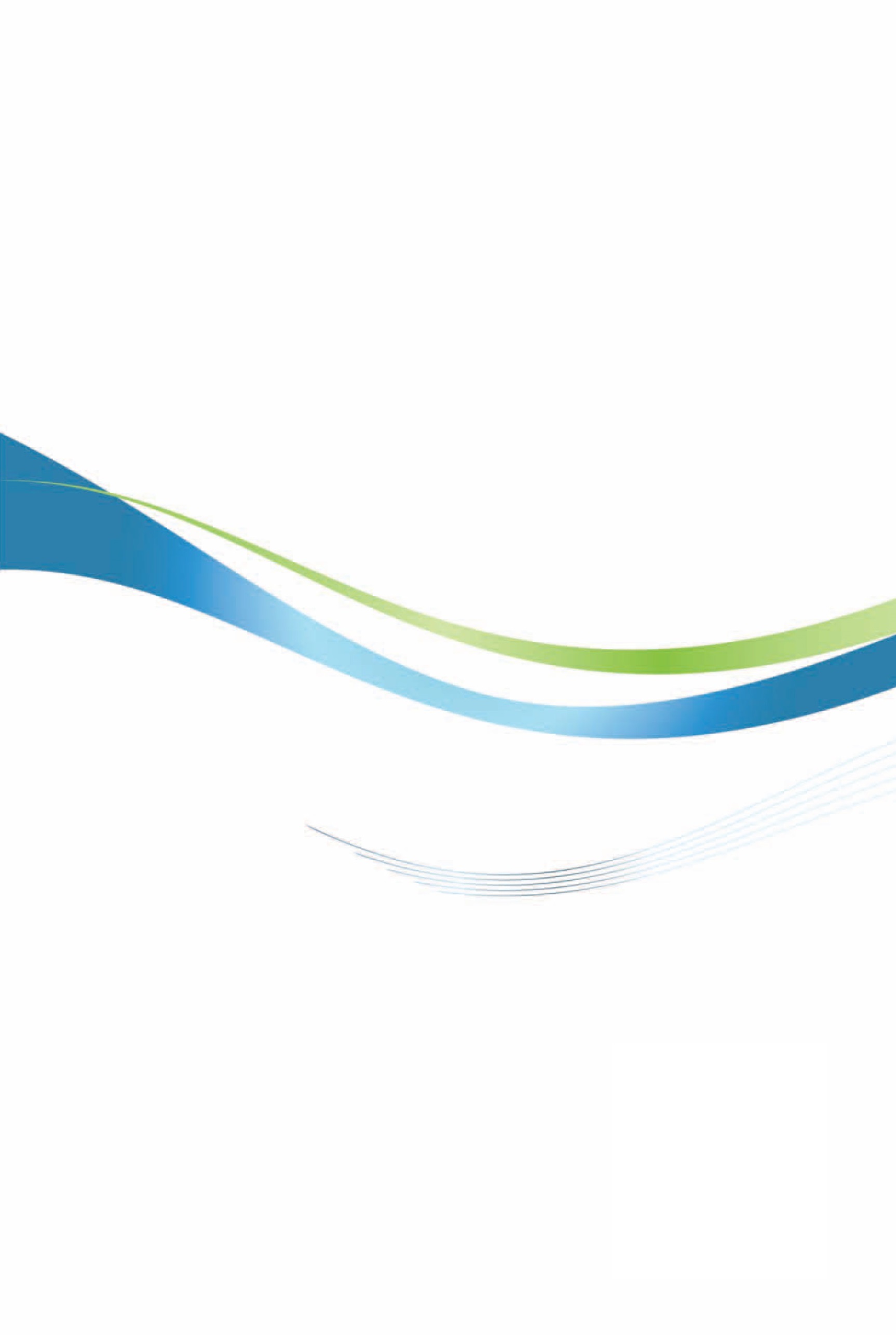 斯洛伐克投資環境簡介Investment Guide to Slovakia經濟部投資業務處  編印自  然 人  文自  然 人  文地理環境中東歐內陸國，西鄰奧地利，北與捷克及波蘭接壤，東鄰烏克蘭，南接匈牙利。多瑙河流經其西南部，境內多山，地勢北高南低。 國土面積49,036平方公里氣候大陸型氣候，夏季炎熱，冬季低溫可至零下15度左右。種族斯洛伐克人占80.65%，匈牙利人占8.49%，吉普賽人占1.96%。人口結構全國人口545萬人（2021），其中0至14歲幼年人口占15.5%，15至64歲人口占67.1%，65歲以上老年人口占17.4%，男女比率為49比51，女多於男。教育普及程度15歲以上具讀寫能力者占總人口之99.6%，教育普及。語言官方語言為斯洛伐克語，另有10.7%人口諳匈牙利語。德語、英語及俄語為主要使用之外語。宗教羅馬天主教徒占62.08%，基督教徒占5.86%，希臘正教徒則占3.83%。首都及重要城市首府布拉提斯拉瓦（Bratislava）位於斯國西部，接近奧京維也納，為斯國第一大城（人口約43萬人），第二大城為斯東之Košice市（人口約24萬人）。政治體制議會民主政體，總統為國家元首（任期5年），總理為最高行政首長（由國會多數黨領袖擔任）。投資主管機關投資暨貿易發展局（Slovak Investment and Trade Development Agency, SARIO）經  濟  概  況經  濟  概  況幣制自2009年1月1日起正式改用歐元為單一貨幣。國內生產毛額971億歐元（2021）經濟成長率3%（2021）平均國民所得1萬7,820歐元（2021）消費者物價指數3.15%（2021）外匯存底81億歐元（2021）匯率斯國於2009年1月1日加入歐元區可查歐元兌換匯率網址：www.finance.yahoo.com利率央行重貼現率：N.A.通貨膨脹率消費者物價指數上漲率3%（2021）產值最高前五種產業汽車、電機電子、機械、金屬加工、石化出口總金額883億歐元（成長16.3%）（2021）主要出口產品汽車、遙控器及投影設備、汽車零件、監視器、投影設備、電視接收器、電話及手機元件、新橡膠輪胎、石油礦產品主要出口國家德國（+12.5%）、捷克（+29.7%）、波蘭（+23.6%）、法國（+4.8%）、奧地利（+17.1%）、義大利（+27.2%）、英國（+5.6%）、中國大陸（-9.8%）、美國（-1.4%）、韓國（-18.9%）、挪威（-22.1%）進口總金額866億歐元（成長19.3%）（2021）主要進口產品汽車零件、電話及手機元件、運輸設備、石油及其產品、電線及纜線主要進口國家德國（+20.9%）、捷克（+13.7%）、中國大陸（+25.4%）、俄羅斯（+63.3%）、波蘭（+12.6%）、韓國（+30.1%）、越南（+7.8%）、法國（+6.4%）、義大利（+18.3%）、匈牙利（-8.3%）、英國（-8%）、瑞士（-4%）Strength（優勢）一、自1998年以來斯洛伐克兩任政府致力於政經改革，落實民營化與經貿法令之修改。廢除公司紅利稅，外人獲利可全數匯出，無任何限制。二、為歐盟申根區及歐元區，商業及投資環境穩定。位於歐洲中心地帶，地理位置優越，吸引外商在此投資，進行製造及發貨銷往歐盟市場。Opportunity（機會）一、由於韓國起亞、法國標緻及德國福斯、英國捷豹汽車在斯國投資設廠，斯國已成為汽車製造大國，順勢帶動汽車零組件及相關產業出口，對斯國經貿發展繼續挹注成長動力。二、斯國業者逐漸自亞洲國家尋求進口替代產品，因此，我國機器、手工具、自行車等逐漸在斯國具有拓銷潛力暨競爭優勢。Weakness（弱勢）一、斯國人口僅545萬，市場規模有限，產品以外銷為主。二、技術勞力短缺，尤其機械理工人才。三、行政效率較緩，偶有貪污情況見報。Threat（威脅）一、斯國經濟依賴外人投資甚鉅，其中製造業仍以組裝為主，創新及研發能力不足。二、公司營所稅為21%，係V4國中最高者。社險項目員工負擔（%）雇主負擔（%）退休險4%14%殘障險3%3%病假險1.4%1.4%失業險1%1%退撫基金0%4.75%強制險0%0.25%傷險0%0.8%健保4%10%總額13.4%35.2%校名地址/網址校長學生數授課語言英國國際學校British International School of BratislavaPeknikova 6, 84102 Bratislavawww.bis.sk Matthew Benjamin Fathing700英語美國國際學校 QSI International School of BratislavaKarloveská 64, 84104 Bratislavawww.qsi.org（www.qsi.org/slovakia/svk/）Robert Hinman184英語劍橋國際學校Cambridge International School Uprkova 3, 84110 Bratislavahttp：//www.cambridgeschool.eu/enPeter Radojai135英語法國學校 Ecole Française de BratislavaCádrova 23, 83101 Bratislavawww.ecolefrancaise.sk Ivan Saudreau90法語德國學校Deutsch-Slowakishe Begegnungsschule BratislavaPalisády 51, 81106 Bratislavawww.deutscheschule.sk Elisabeth Lutz50德語年度投資件數投資金額增加就業機會備註2021294億6,400萬歐元3,2502020156億9,700萬歐元2,8932019392億8,600萬歐元4,0062018263億1,900萬歐元4,1802017334億9,000萬歐元900年度件數金額（千美元）20171（製造業）4,216 20180 0 20190 0 202000202100總計1 4,216 年　　度業　　別累計至2021累計至2021202120212020202020192019年　　度業　　別件數金額件數金額件數金額件數金額合計1 4,216 0 0 0 0 0 0 農林漁牧業0 0 0 0 0 0 0 0 礦業及土石採取業0 0 0 0 0 0 0 0 製造業1 4,216 0 0 0 0 0 0 　食品製造業0 0 0 0 0 0 0 0 　飲料製造業0 0 0 0 0 0 0 0 　菸草製造業0 0 0 0 0 0 0 0 　紡織業0 0 0 0 0 0 0 0 　成衣及服飾品製造業0 0 0 0 0 0 0 0 　皮革、毛皮及其製品製造業0 0 0 0 0 0 0 0 　木竹製品製造業0 0 0 0 0 0 0 0 　紙漿、紙及紙製品製造業0 0 0 0 0 0 0 0 　印刷及資料儲存媒體複製業0 0 0 0 0 0 0 0 　石油及煤製品製造業0 0 0 0 0 0 0 0 　化學材料製造業0 0 0 0 0 0 0 0 　化學製品製造業0 0 0 0 0 0 0 0 　藥品製造業0 0 0 0 0 0 0 0 　橡膠製品製造業0 0 0 0 0 0 0 0 　塑膠製品製造業0 0 0 0 0 0 0 0 　非金屬礦物製品製造業0 0 0 0 0 0 0 0 　基本金屬製造業0 0 0 0 0 0 0 0 　金屬製品製造業0 0 0 0 0 0 0 0 　電子零組件製造業1 4,216 0 0 0 0 0 0 　電腦、電子產品及光學製品製造業0 0 0 0 0 0 0 0 　電力設備製造業0 0 0 0 0 0 0 0 　機械設備製造業0 0 0 0 0 0 0 0 　汽車及其零件製造業0 0 0 0 0 0 0 0 　其他運輸工具製造業0 0 0 0 0 0 0 0 　家具製造業0 0 0 0 0 0 0 0 　其他製造業0 0 0 0 0 0 0 0 　產業用機械設備維修及安裝業0 0 0 0 0 0 0 0 電力及燃氣供應業0 0 0 0 0 0 0 0 用水供應及污染整治業0 0 0 0 0 0 0 0 營造業0 0 0 0 0 0 0 0 批發及零售業0 0 0 0 0 0 0 0 運輸及倉儲業0 0 0 0 0 0 0 0 住宿及餐飲業0 0 0 0 0 0 0 0 資訊及通訊傳播業0 0 0 0 0 0 0 0 金融及保險業0 0 0 0 0 0 0 0 不動產業0 0 0 0 0 0 0 0 專業、科學及技術服務業0 0 0 0 0 0 0 0 支援服務業0 0 0 0 0 0 0 0 公共行政及國防；強制性社會安全0 0 0 0 0 0 0 0 教育服務業0 0 0 0 0 0 0 0 醫療保健及社會工作服務業0 0 0 0 0 0 0 0 藝術、娛樂及休閒服務業0 0 0 0 0 0 0 0 其他服務業0 0 0 0 0 0 0 0 簽署時間協定/MoU2006.5.26貿協與斯國Incheba廠商相互協助推動貿易展覽及加強 貿易展覽訊息互換合作備忘錄2007.7.23臺斯航空運輸服務協定2009.5.21臺斯科學合作協議附約2010.9.2我輸出入銀行與斯國UniCredit Bank轉融資合作協議2011.8.10雙重課稅協定2012.1.25標準檢驗合作備忘錄2012.2.28臺斯電子化政府合作備忘錄2012.9.20臺斯可移轉技術合作備忘錄2014.04.15臺斯度假打工合作備忘錄2019.04.01臺斯經濟發展合作備忘錄2021.10.22科學園區合作備忘錄2021.10.22太空發展合作備忘錄2021.10.22電動車合作備忘錄2021.10.22觀光合作備忘錄2021.10.22中小企業數位化合作備忘錄2021.10.22智慧城市合作備忘錄2021.12.6研發創新合作備忘錄2021.12.6貿易合作備忘錄2021.12.9觀光合作備忘錄2021.12.8科學園區合作備忘錄2021.12.8太空合作備忘錄2021.12.9科學合作備忘錄2021.12.9半導體學院合作備忘錄2021.12.6大學合作備忘錄